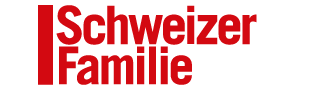 	Heft Nr. 7, 12.2.2015	Seite 9		Rubrik  Menschen	www.schweizerfamilie.ch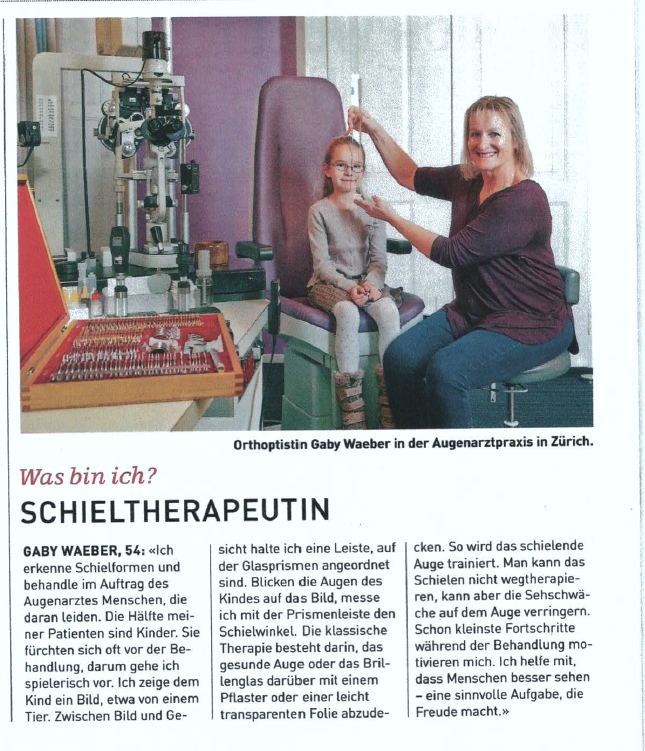 